                         ПОЛОЖЕНИЕ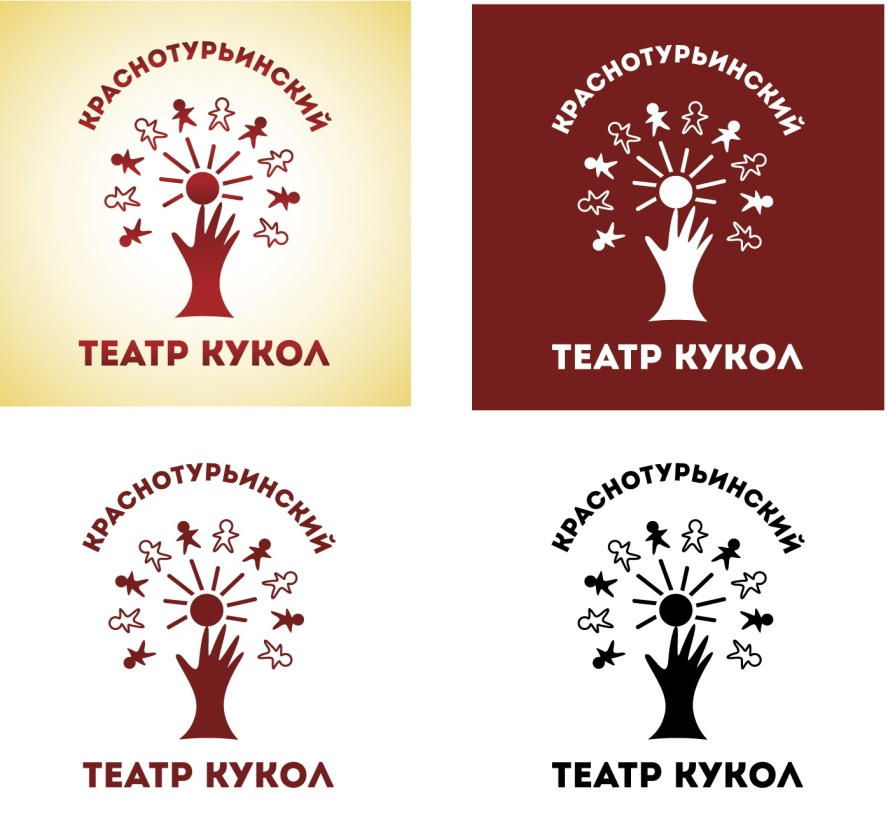 Об открытом конкурсе чтецов,«Что такое хорошо и что такое плохо»В рамках всероссийской акции                                             «НОЧЬ ИСКУССТВ 2017»                               Дорогие друзья! В 2017 году в нашей  стране отмечается 100-летие Октябрьской революции. В рамках всероссийской акции «Ночь искусств» 4 ноября 2017 года в Краснотурьинском театре кукол будет работать открытая интерактивная литературная площадка. Здесь  будут звучать  детские стихи русских  поэтов , живших в годы революции и писавших для детей и о детях ( В.Маяковский, К.Чуковский, С.Маршак, А.Барто). Предлагаем Вам  принять участие в открытом конкурсе чтецов                                          «Что такое хорошо и что такое плохо».1. Общие положения1.1 Организация конкурса 1.2. Конкурс чтецов   (далее – Конкурс) проводится в рамках Всероссийской акции «Ночь искусств». 1.3. Организатором Конкурса является МАУК ГО Краснотурьинск «Краснотурьинский театр кукол» (далее – Организатор). 1.4. Организация и проведение Конкурса строится на принципах общедоступности, свободного развития личности и свободы творческого самовыражения участников Конкурса. 2. Цель и задачи  конкурса чтецов.2.1. Целью  конкурса чтецов является популяризация творчества поэтов 20-х годов ХХ века , содействие раскрытию творческого потенциала дошкольников и  учеников младшего школьного возраста, привлечение интереса к отечественной истории и литературе.2.2. Задачи конкурса чтецов:– возрождение традиции звучащего слова;– пробуждение интереса к чтению;– воспитание литературного и художественного вкуса;– воспитание культуры чтения;– воспитание активной жизненной позиции;– развитие навыков выступления перед аудиторией.3. Место и время проведения конкурса чтецов. МАУК ГО Краснотурьинск Краснотурьинский театр кукол  4 ноября 2017 года  Начало в  18.004. Условия участия в конкурсе чтецов.4.1. К участию в школьном конкурсе чтецов допускаются дети от 5 до 12 лет4.2. Для участия в школьном конкурсе чтецов необходимо до 1 ноября  2017 года подать заявку в форме  :4.3. Заявки на участие в конкурсе   высылаются на   почту                                            е-maill: elena_paneva@mail.ru , контактный телефон 3-47-40 ( руководитель лит.драм. части театра   Панева Елена Анатольевна)4.5. Участники конкурса чтецов декламируют произведение поэтов 20-х годов  ХХ века или отрывок из него (стихотворение, поэма), которое выбрал сам!4.6. Во время выступления могут быть использованы музыкальное сопровождение, костюмы, атрибуты, соответствующие содержанию исполняемого произведения. Участник не имеет права использовать запись голоса. 4.7. Длительность выступления каждого участника не более 5–7 минут.5. Состав жюри и оценка  конкурса чтецов.5.1. В состав жюри входят актеры Краснотурьинского театра кукол.5.2. Оценка выступления участников производится путем заполнения всеми членами жюри специальной формы и проставления оценок по 5–балльной шкале по каждому из установленных критериев. Итоговая оценка определяется путем суммирования баллов, проставленных участнику всеми членами жюри.5.3. Критерии оценки:– знание текста наизусть;– выразительность и чёткость речи;– эмоционально–экспрессивная окрашенность выступления;– оригинальность исполнения;– актерское мастерство и искусство перевоплощения;– сценическая культура чтецов;– умение воздействовать на слушателей;– соответствие исполняемого произведения возрасту конкурсанта.5.5. Победители определяются простым большинством голосов членов жюри.5.6. Оценка будет происходить по возрастным группам:  дошкольники, 1 класс (6–7 лет), 2 класс (8–9 лет), 3 класс (9–10 лет), 4 класс-5 класс (10–12 лет).Исполнители в каждой возрастной группе, признанные решением Жюри Конкурса победителями, награждаются   дипломами и контрамарками (на 2 лица на спектакль Краснотурьинского театра кукол),  участники благодарственными письмами.   АДРЕС ТЕАТРА: 624441, Свердловская область, г.Краснотурьинск,  ул. Ленина, 86-аТел (3484)347-40E-maill: mlstk@mail.ru,  elena_paneva@mail.ruФИОученика возрастисполнителяНазвание произведенияПродолжительность выступленияФИО педагога или родителя, оказавшего поддержку в подготовке к конкурсу контактный телефон